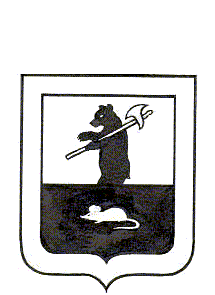 МУНИЦИПАЛЬНЫЙ СОВЕТ  ГОРОДСКОГО ПОСЕЛЕНИЯ   МЫШКИН РЕШЕНИЕ«Об утверждении Регламента работы Муниципального Совета городского поселения Мышкин»Принято Муниципальным Советомгородского поселения Мышкин« 08 » декабря 2020гВ соответствии с  Федеральным законом от 06.10.2003  N 131-ФЗ "Об общих принципах организации местного самоуправления в Российской Федерации", Уставом городского поселения Мышкин Мышкинского Муниципального района Ярославской области, Муниципальный Совет городского поселения Мышкин,РЕШИЛ:1.Утвердить Регламент работы Муниципального Совета городского поселения Мышкин согласно приложению.2. Признать утратившим силу Решение Муниципального Совета городского поселения Мышкин от 17.02.2006 № 10-р « О регламенте работы Муниципального Совета  городского поселения Мышкин».3. Настоящее решение опубликовать в газете «Волжские зори» и разместить на официальном сайте Администрации городского поселения Мышкин  в информационно - телекоммуникационной сети «Интернет».4. Решение вступает в силу после его официального опубликования. Глава городского                                        Председатель Муниципального поселения Мышкин 	Совета городского поселения Мышкин_____________________Е.В. Петров	__________________ Л.А. Чистяков08.12.2020 № 24Приложение к Решению Муниципального Советагородского поселения Мышкин От 08.12.2020 № 24Регламент работы Муниципального Совета городского поселения МышкинСтатья 1. Заседания Муниципального Совета городского поселения Мышкин1. Главной организационной формой деятельности Муниципального Совета городского поселения Мышкин являются заседания Муниципального Совета городского поселения Мышкин, на которых решаются вопросы, входящие в компетенцию Муниципального Совета городского поселения Мышкин.2. Заседания Муниципального Совета городского поселения Мышкин проводятся гласно для граждан и представителей средств массовой информации, Муниципальный Совет городского поселения Мышкин может принять решение о проведении закрытого заседания, на котором вправе присутствовать прокурор района и высшее должностное лицо городского поселения Мышкин.3. Деятельность Муниципального Совета городского поселения Мышкин основывается на свободном, коллективном обсуждении и решении всех вопросов. Не допускается принуждение депутатов к решению вопросов на заседании Муниципального Совета городского поселения Мышкин, ограничивающее свободу волеизъявления депутатов.Статья 2. Участие депутатов в работе Муниципального Совета городского поселения Мышкин и социальные гарантии1. В соответствии с Уставом городского поселения Мышкин представительный орган состоит из 10 депутатов, избираемых на муниципальных выборах на основе всеобщего равного и прямого избирательного права при тайном голосовании сроком на 5 лет.2. Депутаты Муниципального Совета городского поселения Мышкин, осуществляют полномочия на непостоянной основе, в соответствии с Уставом городского поселении Мышкин. 3. Гарантии беспрепятственного и эффективного осуществления полномочий депутата устанавливаются Конституцией Российской Федерации, Федеральным законом № 131-ФЗ «Об общих принципах организации местного самоуправления в Российской Федерации», другими федеральными законами и законами Ярославской области, Уставом городского поселения Мышкин.4. Гарантии осуществления деятельности депутатов устанавливаются соответствующими законами Ярославской области, Уставом городского поселения Мышкин, настоящим Регламентом, Положением об обеспечении деятельности депутатов Муниципального Совета городского поселения Мышкин.5. На заседании Муниципального Совета городского поселения Мышкин депутат имеет право: избирать и быть избранным на выборные должности городского поселения Мышкин и в постоянные органы Муниципального Совета городского поселения Мышкин;высказывать мнение по персональному составу создаваемых органов и кандидатурам должностных лиц, избираемых представительным органом;предлагать вопросы для рассмотрения на заседании;вносить предложения о заслушивании отчета любой постоянной комиссии Муниципального Совета городского поселения Мышкин или должностного лица;вправе обращаться с запросами к Председателю Муниципального Совета городского поселения Мышкин, Главе городского поселения Мышкин, руководителю структурного подразделения Администрации городского поселения;вносить предложения о проведении депутатских проверок по любому вопросу, относящемуся к ведению Муниципального Совета городского поселения Мышкин;вносить предложения о необходимости разработки нового или изменении действующего правового акта, вносить проекты этих актов или изменений;участвовать в прениях, задавать вопросы докладчикам и содокладчикам, а также председательствующему, требовать ответ и давать ему оценку,вносить предложения по проектам принимаемых решений;оглашать на заседаниях обращения граждан, имеющих общественное значение;знакомиться с протоколами заседаний;пользоваться другими правами в рамках действующих правовых актов.Статья 3. Полномочия Муниципального Совета городского поселения Мышкин 1. В исключительной компетенции Муниципального Совета городского поселения Мышкин находятся:1) принятие Устава городского поселения Мышкин и внесение в него изменений и дополнений;2) утверждение бюджета городского поселения Мышкин  и отчёта о его исполнении;3) установление, изменение и отмена местных налогов и сборов в соответствии с законодательством Российской Федерации о налогах и сборах;4)  утверждение стратегии социально-экономического развития городского поселения Мышкин;5) определение порядка управления и распоряжения имуществом, находящимся в собственности городского поселения Мышкин;6) определение порядка принятия решений о создании, реорганизации и ликвидации муниципальных предприятий городского поселения Мышкин; 7) определение порядка принятия решений об установлении тарифов на услуги муниципальных предприятий и учреждений городского поселения Мышкин, выполнение работ, за исключением случаев, предусмотренных федеральными законами; 8) определение порядка участия городского поселения Мышкин в организациях межмуниципального сотрудничества;9) определение порядка материально-технического и организационного обеспечения деятельности органов местного самоуправления городского поселения Мышкин;10) контроль за исполнением органами местного самоуправления и должностными лицами местного самоуправления городского поселения Мышкин полномочий по решению вопросов местного значения;11) принятие решения об удалении Главы городского поселения Мышкин в отставку;12) утверждение правил благоустройства территории городского поселения Мышкин.2. К иным полномочиям Муниципального Совета городского поселения Мышкин относятся:1) принятие общеобязательных правил по вопросам местного значения городского поселения Мышкин, издание муниципальных правовых актов;2) принятие решения об инициативе проведения местного референдума, принятие решения о назначении местного референдума, муниципальных выборов;3) утверждение порядка заключения соглашений с органами местного самоуправления муниципального района, о передаче им осуществления части своих полномочий по решению вопросов местного значения за счёт межбюджетных трансфертов, предоставляемых из бюджета городского поселения  бюджету муниципального района в соответствии с Бюджетным кодексом Российской Федерации;4) реализация права законодательной инициативы в Ярославской областной Думе;5) определение порядка назначения и проведения публичных слушаний, назначение публичных слушаний;6) определение порядка назначения и проведения собрания и конференции граждан (собрания делегатов) городского поселения Мышкин;7) определение порядка назначения и проведения опросов граждан, назначение опросов граждан;8) установление официальных символов, наград и почётных званий городского поселения Мышкин;9) осуществление текущего контроля за исполнением бюджета городского поселения Мышкин;10) регулирование бюджетного процесса в городском поселении Мышкин;11) образование контрольно-счётного органа городского поселения Мышкин;12) принятие решений о предоставлении налоговых льгот;13) регулирование земельных отношений в пределах полномочий, предоставленных федеральными законами и законами Ярославской области; 14) утверждение схем территориального планирования городского поселения Мышкин, утверждение подготовленной на основе схемы территориального планирования городского поселения Мышкин документации по планировке территории;15) определение порядка предоставления жилых помещений специализированного муниципального жилого фонда;16) определение доли прибыли муниципальных предприятий, остающейся после уплаты налогов и иных обязательных платежей, подлежащей перечислению в бюджет городского поселения Мышкин;17) определение порядка и условий приватизации муниципального имущества городского поселения Мышкин;18)  принятие решений о предоставлении муниципальных гарантий;19) принятие решений о выпуске и размещении муниципальных займов; 20) утверждение по представлению Главы городского поселения Мышкин структуры Администрации городского поселения Мышкин;21) принятие решений об участии городского поселения Мышкин в союзах и ассоциациях, организациях межмуниципального сотрудничества;22) утверждение перечня должностных лиц, уполномоченных составлять протоколы об административных правонарушениях, предусмотренных Законом Ярославской области от 03.12.2007 № 100-з «Об административных правонарушениях»;23) иные полномочия, отнесённые к компетенции Муниципального Совета городского поселения Мышкин, установленные действующим законодательством и настоящим Уставом.Статья 4. Структура и органы Муниципального Совета городского поселения МышкинНа первом заседании Муниципальный Совет городского поселения Мышкин очередного созыва избирает из своего состава Председателя Муниципального Совета городского поселения Мышкин, который руководит работой представительного органа. Председатель Муниципального Совета городского поселения Мышкин является также руководителем представительного органа как юридического лица. Депутаты принимают решение об избрании из числа депутатов заместителя Председателя Муниципального Совета городского поселения Мышкин. В случае досрочного прекращения полномочий Председателя Муниципального Совета городского поселения Мышкин, либо в случае временной невозможности (в связи с болезнью, отпуском и в иных случаях) исполнения им своих полномочий, эти полномочия исполняет заместитель Председателя Муниципального Совета городского поселения Мышкин, а в случае отсутствия или невозможности исполнения этих обязанностей последним - иной депутат Муниципального Совета городского поселения Мышкин, назначенный решением Муниципального Совета городского поселения Мышкин, для временного исполнения обязанностей.1. Для обеспечения реализации своих полномочий Муниципальный Совет городского поселения Мышкин образует постоянные комиссии. Каждую постоянную комиссию возглавляет председатель. Для рассмотрения отдельных вопросов Муниципальный Совет городского поселения Мышкин может образовывать временные комиссии.2. Перечень и наименование постоянных комиссий определяется представительным органом и утверждается одновременно с формированием комиссий решением представительного органа. Постоянная комиссия не может состоять менее чем из трех депутатов. 3. Полномочия и функции постоянных комиссий определяются положением о постоянных комиссиях, утверждаемого решением Муниципального Совета городского поселения Мышкин. Председатели постоянных комиссий избираются депутатами и утверждаются решением Муниципального Совета городского поселения Мышкин.4. Временными органами Муниципального Совета городского поселения Мышкин являются рабочие группы, согласительные, редакционные и иные комиссии. Временные органы образуются решением Муниципального Совета городского поселения Мышкин, в котором устанавливаются персональный состав, цели и задачи, полномочия и срок работы временного органа.5. В состав временного органа могут входить должностные лица Администрации городского поселения Мышкин и специалисты.6. Депутаты для совместной деятельности и выражения единой позиции могут образовывать депутатские объединения по территориальному, целевому, партийному и иному признаку.7. Объединение депутатов, в котором состоит от трёх до пяти членов, называется депутатской группой. Объединение депутатов, в котором состоит шесть и более членов называется фракцией.8. Депутат вправе состоять только в одной фракции или депутатской группе.9. Члены объединения депутатов избирают руководителя объединения (председателя фракции). Решение об избрании принимается простым большинством голосов от общего числа членов объединения депутатов.
Руководитель объединения выступает от его имени на заседании Муниципального Совета городского поселения Мышкин, представляет объединение во взаимоотношениях с субъектами права законодательной инициативы, Председателем и заместителями Председателя Муниципального Совета городского поселения Мышкин, другими объединениями, а так же иными органами и лицами.Объединение депутатов подлежит регистрации Постановлением Председателя Муниципального Совета городского поселения Мышкин. Для регистрации объединение депутатов представляет Председателю Муниципального Совета городского поселения Мышкин письменное уведомление о создании группы (фракции), протокол организационного собрания, подписанный всеми участниками депутатского объединения, в котором указываются цели создания объединения, наименование, состав и лицо, избранное руководителем объединения.Информация об изменениях, произошедших в составе депутатского объединения, направляется в постоянную депутатскую комиссию по регламенту и обеспечению депутатской деятельности и Председателю Муниципального Совета городского поселения Мышкин. В случае выхода из депутатского объединения его членов, оно может быть преобразовано из фракции в депутатскую группу, либо расформировано в связи с не достижением нижнего предела членов для данного вида объединения. Решение об этом принимается Муниципальным Советом городского поселения Мышкин по предложению руководителя объединения, Председателя Муниципального Совета городского поселения Мышкин либо постоянной депутатской комиссии по регламенту и обеспечению депутатской деятельности.Внутренняя деятельность объединений организуется, осуществляется и регламентируется ими самостоятельно. Депутатские объединения имеют право:- осуществлять право законодательной инициативы в Муниципальный Совет городского поселения Мышкин и внесения проектов постановлений в Муниципальный Совет городского поселения Мышкин;- вносить предложения по повестке дня заседания в Муниципальный Совет городского поселения Мышкин;- выступать с содокладами по нормативно-правовым актам, разработанным депутатским объединением;- вносить предложения о проведении депутатских либо публичных слушаний и участвовать в их организации;- проводить мероприятия в Муниципальном Совете городского поселения Мышкин в соответствии с установленным порядком; - предварительно обсуждать проекты решений Муниципального Совета городского поселения Мышкин с представлением соответствующих заключений в структурные органы Муниципального Совета городского поселения Мышкин.Статья 5. Правомочность заседаний Муниципального Совета городского поселения Мышкин1. Заседание Муниципального Совета городского поселения Мышкин не может считаться правомочным, если на нем присутствует менее 50 процентов от числа избранных депутатов.2. Перед началом каждого заседания Муниципального Совета городского поселения Мышкин проводится поименная регистрация присутствующих депутатов.3. Присутствие на каждом заседании Муниципального Совета городского поселения Мышкин является одной из основных обязанностей депутата. О невозможности своего присутствия на заседании депутат должен заранее уведомить Председателя Муниципального Совета городского поселения Мышкин.4. Уважительными причинами отсутствия депутата на заседании могут быть признаны его болезнь, нахождение в командировке, в отпуске, другие особые обстоятельства.Статья 6. Проведение первого заседания Муниципального Совета городского поселения Мышкин1. Первое заседание Муниципального Совета городского поселения Мышкин очередного созыва проводится не позднее 30 дней со дня избрания Муниципального Совета городского поселения Мышкин в правомочном составе. Первое заседание открывает и ведет старейший по возрасту депутат Муниципального Совета городского поселения Мышкин.2. На первом заседании представительный орган очередного созыва избирает путём тайного голосования из состава депутатов Председателя Муниципального Совета городского поселения Мышкин, в порядке статьи 12 настоящего Регламента.3. Депутаты принимают решение об избрании, путём тайного голосования из числа депутатов, заместителя Председателя Муниципального Совета городского поселения Мышкин в порядке статьи 12 настоящего Регламента. 4. Депутаты, путём открытого голосования, принимают решение о создании постоянных комиссий, утверждают состав этих комиссий и председателей комиссий.5. На первом заседании Муниципальный Совет городского поселения Мышкин очередного созыва принимает решение об избрании депутатов в Думу Мышкинского муниципального района. Председатель Муниципального Совета городского поселения Мышкин избирается в Думу Мышкинского муниципального района по статусу.Статья 7. Организация проведения заседаний Муниципального Совета городского поселения Мышкин1. Техническое обеспечение заседаний Муниципального Совета городского поселения Мышкин, а именно обеспечение бесперебойной работы технических средств, используемых при проведении заседания, осуществляет аппарат Администрации городского поселения Мышкин. 2. Смета расходов Муниципального Совета городского поселения Мышкин (в том числе на проведение заседаний) является самостоятельной частью бюджета городского поселения Мышкин и утверждается решением Муниципального Совета городского поселения Мышкин.3. Организационное обеспечение заседаний Муниципального Совета городского поселения Мышкин осуществляет аппарат Администрации городского поселения Мышкин и включает в себя: - извещение о созыве заседания;- подготовку и вручение депутатам проектов решений и других необходимых для работы материалов;- извещение лиц, приглашенных на заседание;- регистрацию депутатов и лиц, приглашенных на заседание.4. Ведение протокола заседания осуществляется Муниципальным Советом городского поселения Мышкин самостоятельно.5. Очередные заседания Муниципального Совета городского поселения Мышкин проводятся не реже одного раза в три месяца.6. Представительный орган созывается на очередное заседание Председателем Муниципального Совета городского поселения Мышкин на основании утверждаемого на год плана деятельности Муниципального Совета города Мышкин, решения Муниципального Совета городского поселения Мышкин, принятого на предыдущем заседании, решения Председателя Муниципального Совета городского поселения Мышкин по собственной инициативе, инициативе Главы городского поселения Мышкин, иных случаях, предусмотренных федеральными и областными законами. Уведомление о созыве заседания направляется каждому депутату с указанием места и точного времени заседания, с приложением повестки дня заседания и проектов решений по включенным в повестку дня вопросам по электронным средствам связи. Уведомление может производиться по телефону, лично, либо письменно (по заявлению депутата), а материалы – передаются, как правило, в электронной либо письменной форме.7. Внеочередные заседания могут созываться по предложениям Председателя Муниципального Совета городского поселения, Главы городского поселения Мышкин, а также по письменному требованию не менее половины от установленного числа депутатов. Извещение о созыве внеочередного заседания доводится депутату не позднее, чем за два дня до проведения заседания.8. В исключительных случаях (охрана государственной тайны, неприкосновенность частной жизни, конфиденциальная информация) Муниципальный Совет городского поселения Мышкин может принять решение о проведении закрытого заседания, на котором вправе присутствовать прокурор района и Глава городского поселения Мышкин. Депутаты, другие лица, присутствующие на закрытом заседании, вправе использовать полученную информацию только в соответствии с ограничениями, установленными нормами законодательства, а также решениями Муниципального Совета городского поселения Мышкин для каждого вида информации.Статья 8. Порядок проведения заседания Муниципального Совета городского поселения Мышкин1. Заседания Муниципального Совета городского поселения Мышкин открывает и ведет Председатель Муниципального Совета городского поселения Мышкин, а в его отсутствие по уважительной причине – заместитель Председателя Муниципального Совета городского поселения Мышкин, либо иной депутат, которому это поручено специальным постановлением Муниципального Совета городского поселения Мышкин.2. Для ведения протокола заседания Муниципального Совета городского поселения Мышкин из числа депутатов избирается секретарь заседания. 3. Во время заседания Муниципального Совета городского поселения Мышкин не допускаются: - выступление без разрешения председательствующего;- использование выступающими в своей речи грубых, оскорбительных или некорректных выражений, призывов к незаконным или насильственным действиям, сознательное нарушение установленного регламента выступлений;- какие либо выступления, перемещения по залу заседания во время голосования с момента оглашения первого предложения, которое ставится на голосование;- уход депутата с заседания Муниципального Совета городского поселения Мышкин без уважительной причины;- высказывания с места и другие нарушения порядка лицами, не являющимися депутатами Муниципального Совета.4. Для поддержания порядка на заседании Муниципального Совета городского поселения Мышкин председательствующий вправе: - призвать выступающего соблюдать Регламент, придерживаться сущности обсуждаемого вопроса;- сделать выступающему предупреждение при нарушении им требований, изложенных в предыдущем пункте:- лишить выступающего слова после второго предупреждения:- сделать замечание участнику заседания при нарушении им порядка на заседании или требований регламента;- дать указание об удалении из зала лиц, не являющихся депутатами Муниципального Совета, в случае нарушения ими порядка;- объявить перерыв в заседании, если невозможно сразу устранить нарушение порядка.5. После объявления депутату двух предупреждений в течение одного заседания Муниципального Совета председательствующий может объявить депутату порицание от имени Муниципального Совета с занесением в протокол, а также лишить депутата права на выступление по обсуждаемому вопросу либо до конца заседания.Статья 9. Порядок рассмотрения повестки дня заседания1.Повестка дня заседания составляется из трех частей: - основные вопросы;- разное;- информационные сообщения.К основным относятся вопросы рассмотрения проектов нормативных правовых актов городского поселения и иные вопросы, требующие подготовки и предварительного обсуждения в органах Муниципального Совета городского поселения Мышкин в установленном порядке.К «разному» относятся вопросы организации деятельности депутатов и Муниципального Совета городского поселения Мышкин, кадровые вопросы, вопросы, решение которых имеет характер поручения и иные вопросы, не требующие предварительной проработки в органах Муниципального Совета городского поселения Мышкин.К «информационным сообщениям» относятся заявления и обращения депутатов, сообщения должностных лиц и руководителя структурного подразделения Администрации городского поселения Мышкин и иные вопросы, носящие информационный характер.2. Проект повестки дня разрабатывается Председателем Муниципального Совета городского поселения Мышкин на основании предложений депутатов и органов Муниципального Совета городского поселения Мышкин с учетом готовности проектов решений и направляет в Администрацию городского поселения Мышкин для сведения. Не позднее, чем за пять дней до заседания материалы рассылаются депутатам в электронном виде по каналам электронной связи.3. Проект повестки дня заседания Муниципального Совета городского поселения Мышкин вносится председательствующим на обсуждение после открытия заседания. После принятия проекта повестки дня за основу рассматриваются предложения по дополнениям и изменениям повестки дня. Правом на внесение таких предложений обладают депутаты, постоянные комиссии Муниципального Совета городского поселения Мышкин, депутатские группы. После принятия решения по каждому предложению повестка дня заседания утверждается в целом.4. Право внесения в представительный орган проектов нормативных актов городского поселения Мышкин принадлежит: - депутатам Муниципального Совета городского поселения Мышкин;- Председателю Муниципального Совета городского поселения Мышкин;- Главе городского поселения Мышкин;- органам территориального общественного самоуправления;- инициативными группами граждан;- руководителю структурного подразделения Администрации городского поселения Мышкин;- прокурору.5. Необходимым условием внесения в представительный орган проекта нормативного правового акта, нормативного правового акта о внесении изменений и дополнений в действующие правовые акты либо о признании их утратившими силу, является представление: - текста проекта нормативного правового акта;- перечня нормативных актов, отмены, изменения, дополнения которых потребует принятие данного нормативного правового акта;- финансово-экономического обоснования, если реализация положений акта требует дополнительных материальных и финансовых затрат.Материалы могут представляться как в электронной так и в письменной форме.6. Проекты бюджета, муниципальных программ, схемы управления городского поселения, правовых актов о введении или отмене местных налогов, освобождения от их уплаты, расходов, покрываемых за счет средств бюджета городского поселения, вносятся в Муниципальный Совет городского поселения Мышкин Главой городского поселения Мышкин.7. Процедура рассмотрения и принятия решения по вопросам повестки дня заседания включает: - доклад;- содоклад;- ответы докладчика на вопросы;- прения;- голосование по принятию проекта решения за основу;- рассмотрение и голосование по поправкам к проекту решения, принятому за основу;- голосование по принятию решения в целом со всеми принятыми поправками.8. Порядок рассмотрения информационных сообщений включает в себя сообщение и ответы на вопросы по заслушанному сообщению. Информационное сообщение принимается к сведению.9. Время для доклада, содоклада, выступлений в прениях устанавливается на каждом заседании в зависимости от рассматриваемого вопроса.Статья 10. Порядок голосования и принятия решений1. Решение о самороспуске может быть принято не ранее чем через год со дня проведения первого заседания Муниципального Совета городского поселения Мышкин в случае, если за указанное решение проголосовало не менее двух третей от установленного Уставом городского поселения Мышкин числа депутатов.2. Для принятия решения о принятии Устава городского поселения, о внесении изменений и дополнений в Устав городского поселения необходимо большинство в две трети от установленного числа депутатов.3. Решения, устанавливающие правила обязательные для исполнения на территории городского поселения Мышкин, принимаются большинством голосов от установленной численности депутатов.4. Отмена или изменение представительным органом своего решения требуют того же типа большинства, в соответствии с которым было принято отменяемое (изменяемое) решение.5. Перед началом голосования председательствующий называет количество предложений, ставящихся на голосование, уточняет формулировки, напоминает тип большинства, который требуется для принятия данного решения и по требованию депутатов предоставляет слово по мотивам голосования.6. Основным видом голосования по принятию решения является открытое голосование путем одновременного поднятия рук.7. Тайное голосование проводится в соответствии с Уставом, а так же может проводиться по решению Муниципального Совета городского поселения Мышкин при решении персональных вопросов, к которым относятся: - выражение недоверия должностному лицу, либо привлечение его к ответственности;- сохранение должностного положения, присвоения почетного звания, награждения;- в иных случаях по отдельному решению Муниципального Совета городского поселения Мышкин (без оформления письменного решения).8. При проведении открытого голосования сначала по общему правилу устанавливается число голосующих «за», затем - число голосующих «против» после чего – число «воздержавшихся». Результаты открытого голосования отражаются в протоколе. По требованию депутатов в протоколе могут отражаться результаты поименного голосования.9. Тайное голосование производится с использованием бюллетеней для тайного голосования, которые изготовляются под контролем счетной комиссии по форме и в количестве, устанавливаемом ею, имеют маркировку, препятствующую изготовлению дополнительного количества бюллетеней. Бюллетени выдаются только тем депутатам, которые зарегистрированы, как присутствующие на заседании.10. Тайное голосование производится путем проставления метки против выбранного варианта. Бюллетень, по которому невозможно установить волеизъявление голосующего, счетная комиссия признает недействительным.11. Принятое решение подписывается Председателем Муниципального Совета городского поселения Мышкин и направляется для обнародования в средства массовой информации и сети Интернет.Статья 11. Утверждение решения о бюджете и отчета о его исполнении1. Рассмотрение и утверждение бюджета городского поселения Мышкин, отчета об его исполнении проводятся гласно, на открытом заседании Муниципального Совета городского поселения Мышкин.2. Глава городского поселения Мышкин в установленный законом срок вносит в представительный орган проект бюджета городского поселения, отчета об его исполнении вместе с материалами, предусмотренными законом Ярославской области о бюджетном устройстве и бюджетном процессе Ярославской области.3. Глава городского поселения либо представительный орган городского поселения организуют проведение публичных слушаний по проекту бюджета и отчета об его исполнении. Полученный проект бюджета и отчета об его исполнении рассматривается на заседаниях постоянных комиссий с привлечением специалистов, руководителя структурного подразделения Администрации. 4. До рассмотрения бюджета, отчета об его исполнении на заседании Муниципального Совета городского поселения Мышкин результаты публичных слушаний, замечания и предложения постоянных комиссий представляются Председателю Муниципального Совета городского поселения Мышкин.5. Заключения по проекту бюджета, отчета об его исполнении и другие материалы направляются всем депутатам не позднее, чем за семь дней до рассмотрения бюджета на заседании Муниципального Совета городского поселения Мышкин.6. С докладом по проекту бюджета, отчета об его исполнении выступает Глава городского поселения Мышкин либо уполномоченное им лицо.7. Решение о проекте бюджета, отчета об его исполнении считается принятым, если за их принятие проголосовало большинство от избранного числа депутатов. Принятые решения в течение пяти рабочих дней подписываются Председателем Муниципального Совета городского поселения Мышкин, направляются им для официального опубликования (обнародования).Статья 12. Избрание Председателя Муниципального Совета городского поселения Мышкин, заместителя Председателя Муниципального Совета городского поселения Мышкин1. Председатель Муниципального Совета городского поселения Мышкин избирается Муниципальным Советом городского поселения Мышкин из своего состава путем тайного голосования если за него проголосовало более половины от установленного числа депутатов Муниципального Совета городского поселения Мышкин, на срок полномочий Муниципального Совета городского поселения Мышкин.2. Заместитель Председателя Муниципального Совета городского поселения Мышкин избирается тайным голосованием на заседании Муниципального Совета городского поселения Мышкин из числа депутатов на срок полномочий Муниципального Совета городского поселения Мышкин, если за него проголосовало более половины от установленного числа депутатов Муниципального Совета городского поселения Мышкин.3. Депутатам гарантируется возможность свободного и всестороннего обсуждения деловых и личных качеств кандидатов. В списки для голосования включаются все кандидатуры, за исключением лиц, взявших самоотвод. Самоотвод принимается без голосования.В случае, если выдвинуто более двух кандидатов и ни один из них не получил установленного числа голосов, проводится повторное голосование по двум кандидатурам, набравшим наибольшее число голосов.4. Избрание Председателя Муниципального Совета городского поселения Мышкин, заместителя Председателя Муниципального Совета городского поселения Мышкин оформляются в виде решения Муниципального Совета городского поселения Мышкин.Статья 13. Утверждение должностных лиц1. Рассмотрение вопроса об утверждении должностного лица происходит в присутствии этого лица на заседании.2. Должностное лицо, подлежащее утверждению, выступает на заседании с изложением программы своей деятельности и обязано ответить на вопросы, интересующие депутатов в связи с его утверждением.3. Должностное лицо считается утвержденным, если за это утверждение проголосовало более половины установленного числа депутатов.Статья 14. Принятие Устава городского поселения, внесения поправок и изменений в Устав городского поселения1. Для рассмотрения и утверждения Устава городского поселения внесения дополнений и изменений в Устав городского поселения, представительный орган формирует рабочую группу из депутатов, представителей Администрации и специалистов.2. До рассмотрения проекта Устава, внесения изменений и дополнений в Устав городского поселения на заседании Муниципального Совета городского поселения Мышкин, представительный орган организует в установленном порядке публичные слушания.3. Рабочая группа изучает поступившие замечания и предложения к проекту Устава, проекту решения о внесении изменений и дополнений в Устав городского поселения, проводит анализ и обобщение. Все поступившие материалы к проекту Устава, проекта решения о внесении изменений и дополнений в Устав городского поселения подлежат рассмотрению на заседании Муниципального Совета городского поселения Мышкин.4. С докладом о проекте Устава, проекте решения о внесении изменений и дополнений в Устав городского поселения на заседании выступает председатель рабочей группы либо иное уполномоченное лицо.5. В обсуждении проекта Устава городского поселения могут принимать участие Председатель Муниципального Совета городского поселения Мышкин, Глава городского поселения Мышкин, депутаты, специалисты.6. Устав городского поселения, муниципальный правовой акт о внесении изменений и дополнений в Устав, принимается большинством в две трети от установленного числа депутатов.7. Глава городского поселения Мышкин опубликовывает  зарегистрированные Устав городского поселения Мышкин, решение о внесении изменений и дополнений в Устав городского поселения Мышкин в течение семи дней со дня его поступления из территориального органа уполномоченного федерального органа исполнительной власти в сфере регистрации уставов муниципальных образований. 8. Устав городского поселения Мышкин, решение о внесении изменений и дополнений в Устав городского поселения Мышкин подлежат официальному опубликованию после их государственной регистрации и вступают в силу после их официального опубликования. Статья 15. Контроль за деятельностью органов и должностных лиц городского поселения1. Ежегодно, представительный орган рассматривает отчеты Председателя Муниципального Совета городского поселения Мышкин и Главы городского поселения Мышкин об их деятельности.
Решение об утверждении отчета может содержать предложения и замечания, которые Председатель Муниципального Совета городского поселения Мышкин, Глава городского поселения Мышкин, обязаны учесть в планах на следующий год.2. Депутаты (депутат) могут обращаться к Председателю Муниципального Совета городского поселения Мышкин, Главе городского поселения Мышкин с письменным запросом об интересующей их информации. Подписанный депутатом запрос Главе городского поселения Мышкин направляет Председатель Муниципального Совета городского поселения Мышкин.3. Глава городского поселения Мышкин обязан дать письменный ответ на депутатский запрос в течение тридцати дней. При необходимости запрос и ответ на запрос может быть внесен на обсуждение Муниципального Совета городского поселения Мышкин.4. В случае нарушения Конституции РФ, федеральных законов и законов Ярославской области, решений Муниципального Совета городского поселения , представительный орган вправе обратиться к Главе городского поселения Мышкин с предложением об изменении или отмене постановления, распоряжения Администрации, приказа должностного лица Администрации. Глава городского поселения в течение тридцати дней должен дать мотивированный ответ, либо отменить (изменить) обжалуемое решение.5. Представительный орган вправе выразить недоверие должностным лицам Администрации городского поселения, руководителю муниципального учреждения и обратиться к Главе городского поселения об отставке соответствующего должностного лица.6. Глава городского поселения либо освобождает должностное лицо от исполнения обязанностей, либо дает мотивированный отказ на обращение представительного органа. Представительный орган вправе рассмотреть отказ на заседании и подтвердить ранее принятое решение. Решение о недоверии должностному лицу принимается большинством две трети голосов от установленного числа депутатов тайным голосованием.7. Представительный орган образовывает контрольно-счетный орган городского поселения Мышкин - постоянно действующий орган внешнего финансового контроля, либо заключает соответствующее соглашение с Контрольно-счётной палатой Мышкинского муниципального района. Статья 16. Принятие решения о досрочном прекращении полномочий Муниципального Совета городского поселения Мышкин.1.Полномочия Муниципального Совета городского поселения Мышкин прекращаются:- в случае принятия  Муниципальным Советом городского поселения Мышкин решения о самороспуске. Решение о самороспуске может быть принято не ранее чем через год со дня проведения первого заседания  Муниципального Совета городского поселения Мышкин в случае, если за указанное решение проголосовало не менее двух третей от установленного настоящим Уставом городского поселения Мышкин числа депутатов;- в случае вступления в силу решения Ярославского областного суда о неправомочности данного состава Муниципального Совета городского поселения Мышкин, в том числе в связи со сложением депутатами своих полномочий;- в случае принятия Ярославской областной Думой в порядке, установленном статьёй 73 Федерального закона от 6 октября 2003 года № 131 - ФЗ «Об общих принципах организации местного самоуправления в Российской Федерации», закона Ярославской области о роспуске  Муниципального Совета городского поселения Мышкин.Полномочия  Муниципального Совета городского поселения Мышкин прекращаются со дня вступления в силу соответствующего закона Ярославской области;- в случае преобразования городского поселения Мышкин, осуществляемого в соответствии с Федеральным законом от 6 октября 2003 года № 131 - ФЗ «Об общих принципах организации местного самоуправления в Российской Федерации»;- в случае увеличения численности избирателей городского поселения Мышкин более чем на 25 процентов, произошедшего вследствие изменения границ  городского поселения Мышкин. 2. Досрочное прекращение полномочий Муниципального Совета городского поселения Мышкин влечет досрочное прекращение полномочий его депутатов.3. В случае досрочного прекращения полномочий Муниципального Совета городского поселения Мышкин не позднее чем через три месяца со дня вступления в силу решения о досрочном прекращении полномочий Муниципального Совета городского поселения Мышкин проводятся досрочные выборы в Муниципальный Совет городского поселения Мышкин.Статья 17. Оформление протоколов заседаний Муниципального Совета городского поселения Мышкин1. На каждом заседании Муниципального Совета городского поселения Мышкин ведется протокол.В протоколе указываются:- наименование Муниципального Совета городского поселения Мышкин, порядковый номер протокола (заседания), дата и место проведения заседания;- состав Муниципального Совета городского поселения Мышкин, сведения о председательствующем, числе присутствующих и отсутствующих депутатов и приглашенных лиц;- повестка дня;- фамилии докладчиков, выступающих и лиц, задававших вопросы;- сведения об основных моментах обсуждения каждого вопроса, о принятых решениях и результатах голосования по ним.2. К протоколу прилагаются решения, тексты принятых нормативных и иных актов и другие документы, обсуждаемые и оглашенные на заседании, бюллетени тайного голосования и соответствующие протоколы счетной комиссии.3. Протокол подписывают председательствующий на заседании и секретарь.4. После соответствующего оформления, с протоколом открытого заседания Муниципального Совета городского поселения Мышкин может ознакомиться каждый депутат и приглашенный на соответствующее заседание.5. Протоколы заседаний Муниципального Совета городского поселения Мышкин и приложения к ним хранятся в Муниципальном Совете либо передаются в Администрацию в течение срока полномочий Муниципального Совета городского поселения Мышкин данного созыва, а затем сдаются в архив в соответствии с правилами ведения делопроизводства.Статья 18. Оформление решений Муниципального Совета городского поселения Мышкин1. Решения, принятые на заседании Муниципального Совета городского поселения Мышкин, оформляются в трёхдневный срок с момента окончания заседания и подлежат подписанию Председателем Муниципального Совета городского поселения Мышкин и Главой городского поселения Мышкин .2. Решения, принятые на открытых заседаниях (кроме процедурных и касающихся деятельности Муниципального Совета городского поселения Мышкин) подлежат официальному опубликованию (обнародованию). Процедурные решения и решения, касающиеся деятельности Муниципального Совета городского поселения Мышкин, по решению Муниципального Совета городского поселения Мышкин могут быть опубликованы либо в полном виде, либо в изложении. Постановления Председателя Муниципального Совета касающиеся деятельности Муниципального Совета городского поселения Мышкин, могут быть опубликованы либо в полном виде, либо в изложении.3. Не позднее пятидневного срока принятое и оформленное решение Муниципального Совета городского поселения Мышкин, после его подписания, направляется Главой городского поселения, прокурору района, заинтересованным лицам и исполнителям, а так же для его опубликования.Статья 19. Заключительные положения1.Изменения и дополнения в настоящий Регламент рассматриваются и утверждаются представительным органом на заседании.2.Изменения, дополнения и поправки в Регламент вступают в силу с момента их принятия Муниципальным Советом городского поселения Мышкин.